U.S.A BridgesVerrazano-Narrows Bridge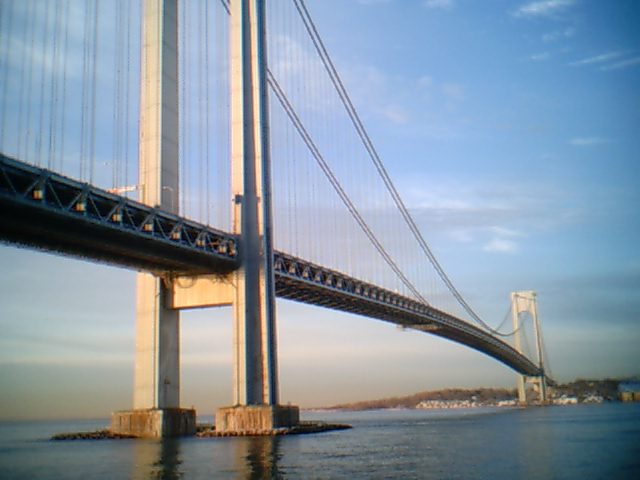 Golden Gate Bridge 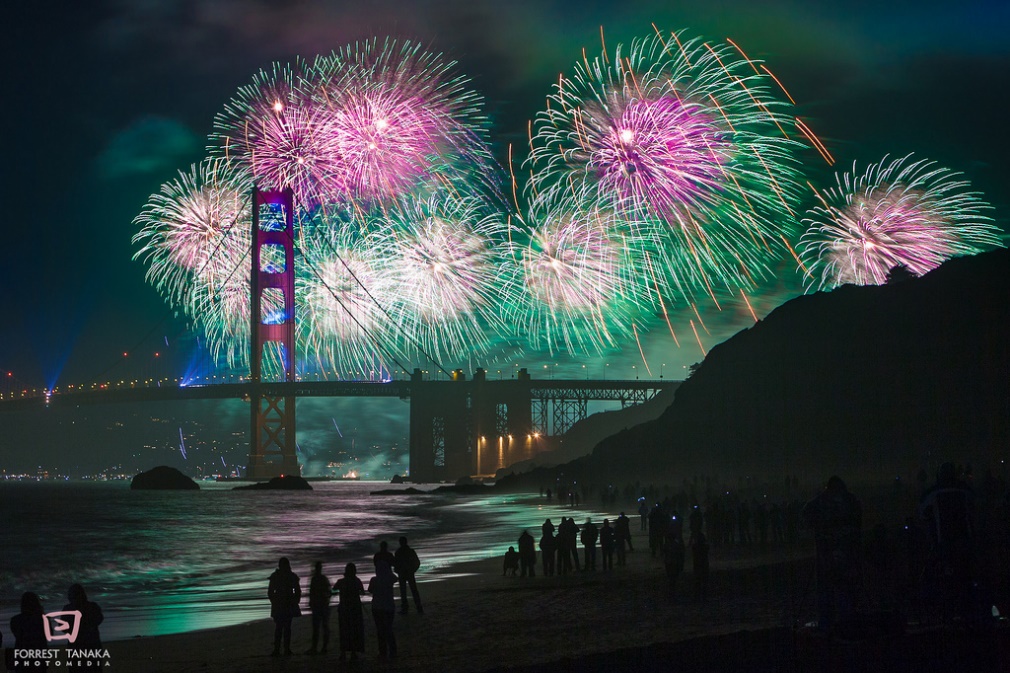 These are very famous attractions in the U.S.A Republic Of Ireland BridgesMary Mc Aleese Bridge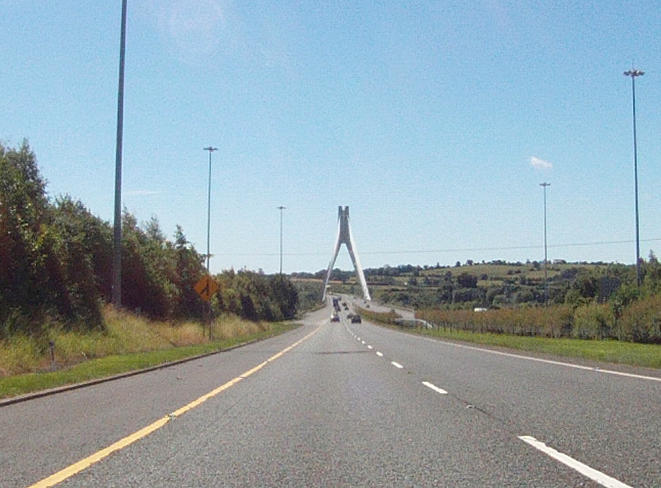 Liffey Bridge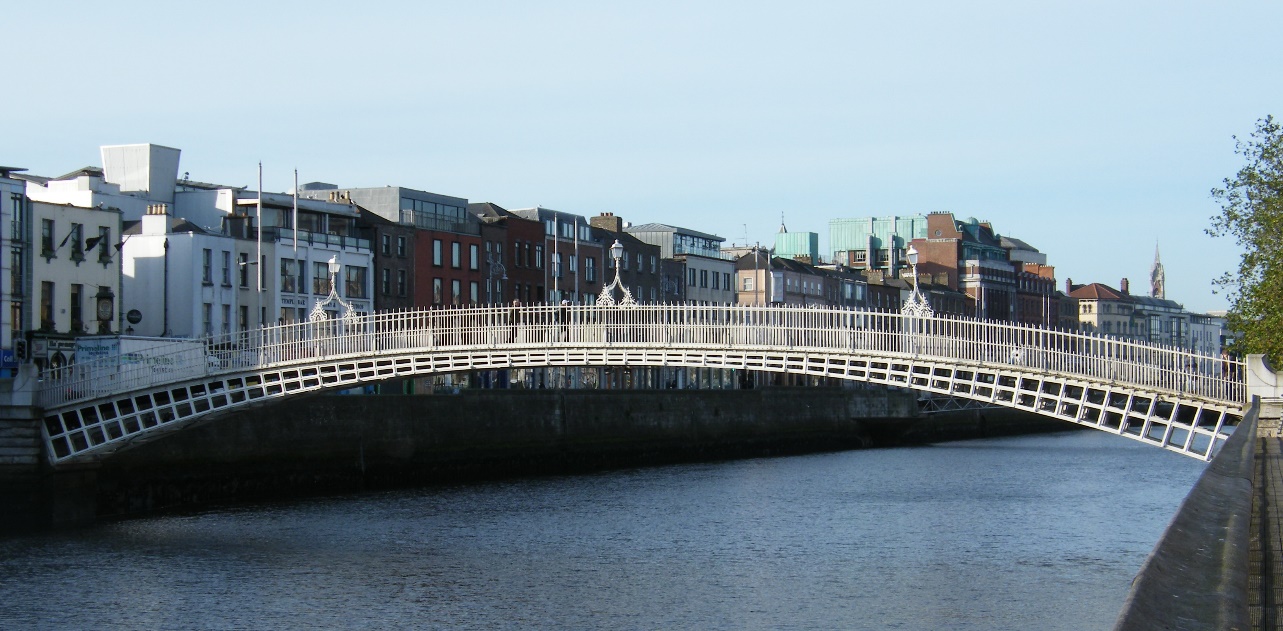 